POUILLY LiseCoordinatrice EPS Lycée Dick UkeiwéLise.Hasholder@ac-noumea.nc                                                                          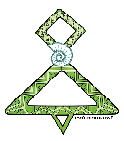 Aux professeurs principaux des classes de 3ème et aux professeurs d’EPS,s/c du principal du collège,s/c de M le Proviseur du lycée Dick Ukeiwé,Madame, Monsieur,Le Lycée Dick Ukeiwé souhaite vous informer des démarches à suivre pour l’inscription à l’option EPS en seconde.Cette option EPS, mise en place depuis 2020 dans le cadre de la réforme du BAC général et technologique, concerne tous les élèves désireux de pratiquer trois heures supplémentaires d’EPS par semaine, notamment en sauvetage, handball pour la classe de seconde puis escalade et crossfit pour le niveau de première, et enfin sauvetage, basket-ball et VTT en terminale.Afin d’informer les familles, les élèves, une réunion de présentation de l’option aura lieu le Mardi 07 Novembre à 17h30 en salle A310 (CDI) au lycée Dick UkeiwéEn attendant, merci de transmettre l’information à tous vos élèves de troisième qui peuvent déjà indiquer sur leur fiche d’orientation leur souhait de suivre l’option.Vous trouverez également ci-joint des fiches d’inscription pour les élèves volontaires, à nous renvoyer par mail ou à rendre lors de la réunion, afin de nous permettre d’examiner toutes les candidatures. Il est notamment demandé aux professeurs d’EPS de porter un avis.En vous remerciant pour votre collaboration,Lise Pouilly, pour l’équipe EPS du lycée Dick Ukeiwé,